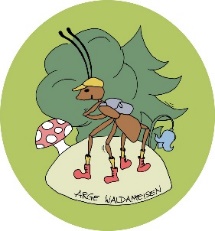 Bedarfserhebung WaldkindergartenARGE Waldameisen, GoldeggEine offene Kommunikation und Planbarkeit sind uns sehr wichtig. Wir bitten euch, diesen kurzen Fragebogen auszufüllen und per E-Mail an uns (waldameisen@gmx.at) zu schicken. Wohnort: Anzahl und Alter der Kinder: Hat eure Familie Interesse am geplanten Waldkindergarten in Goldegg ab September 2022? Ja, es besteht Interesse, unser Kind ab September 2022 anzumelden. Das Interesse für den Waldkindergarten ist da, es gibt aber noch offene Fragen, Zweifel oder Wünsche: Mein Interesse hat einen anderen Grund. Meine Anmerkungen:Wenn du möchtest, dass wir dich persönlich bezüglich deiner Fragen, Zweifel oder Wünsche kontaktieren, bitten wir um Name und Telefonnummer. Ich bin damit einverstanden, dass der Verein ARGE Waldameisen mich kontaktiert. Meine Kontaktdaten können jederzeit nach Wunsch aus der Datenbank des Vereins gelöscht werden.Unterschrift:  Ich möchte mich für den Newsletter anmelden und allgemeine Informationen über die ARGE Waldameisen erhalten.Vielen Dank für eure Zeit und Bemühungen!eure Waldameisen